ПЛОВДИВСКИ УНИВЕРСИТЕТ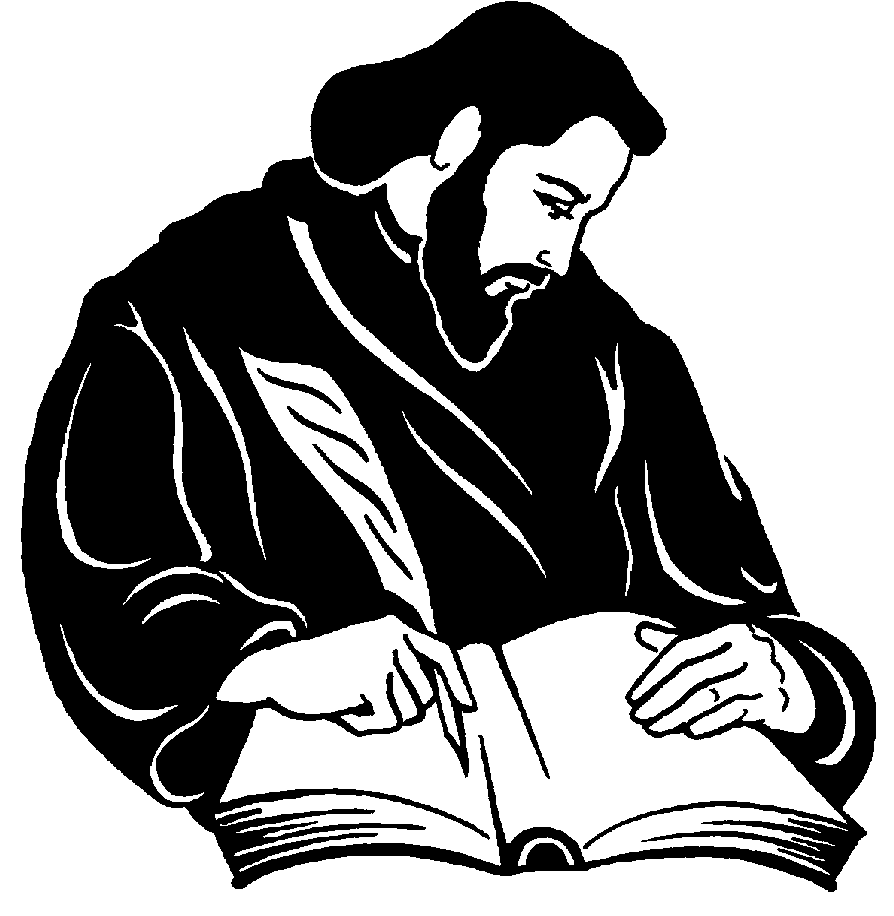 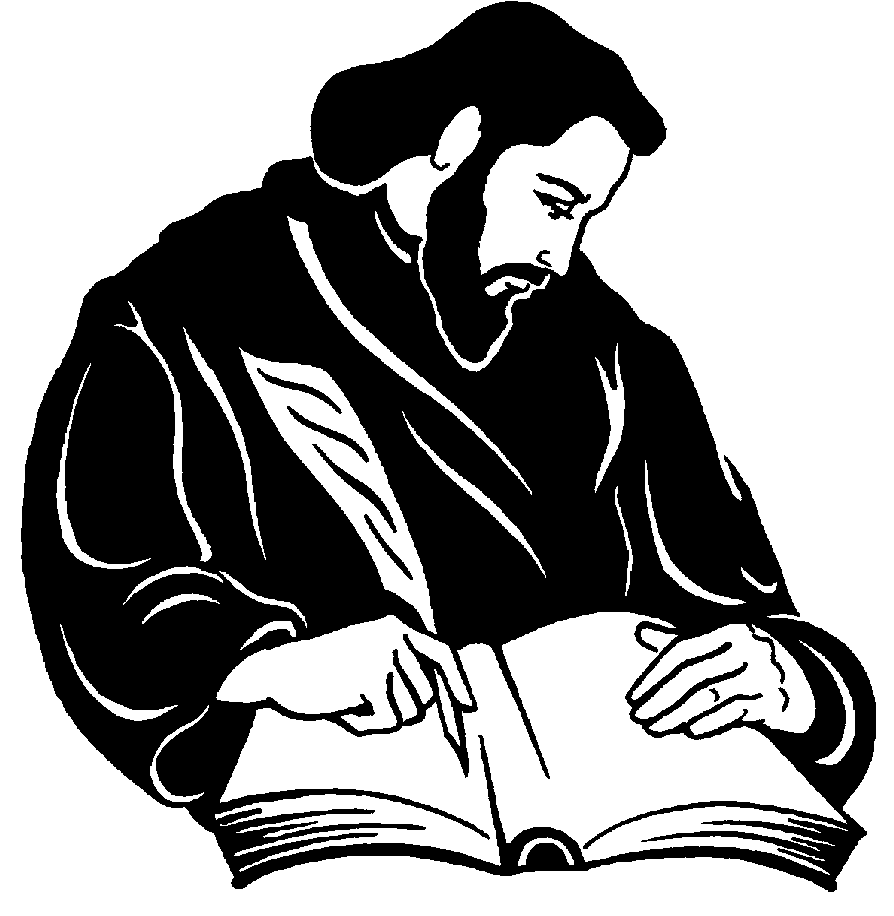 ”ПАИСИЙ ХИЛЕНДАРСКИ” България 4000  гр. Пловдив ул. “Цар Асен” № 24;  Централа: (032) 261 261  Декан: (032) 261 402  факс (032) 261 403   e-mail: chemistry@uni-plovdiv.bgУЧЕБНА ПРОГРАМАФакултетХИМИЧЕСКИКатедраОбща и неорганична химия с методика на обучението по химияПрофесионално направление (на курса)1.3. Педагогика на обучението по...Професионална квалификацияУчител по химия и опазване на околната средаОПИСАНИЕНаименование на курсаРешаване на учебни проблеми и на учебни задачи по химияКод на курсаТип на курсаизбираемРавнище на курса (ОКС)Допълнителна квалификация учител (задочно обучение)Година на обучениеПЪРВАСеместърIIБрой ECTS кредитиИме на лекторагл.ас. д-р Йорданка СтефановаУчебни резултати за курса Успешно завършилите обучението по тази дисциплина:1. Ще знаят:основните познавателни проблеми в обучението по химия;същността на задачите като обект и средство на познание и основните им функции в обучението;класификациите на задачите - типове и видове задачи в обучението по химия;критериите за подбор и съставяне на задачи по химия;2. Ще могат: да извършват анализ на задачи по химия;да правят аргументиран подбор на различни типове и видове задачи по химия;да съставят разнообразни по съдържание и структура задачи, съобразно формулирани цели на обучение по химия;да организират и мотивират дейността на учениците по решаването на задачи по химия.Начин на преподаванеПредварителни изисквания (знания и умения от предходното обучение) Студентите трябва да знаят и/или да могат:Основните химични понятия, закономерности и закони от областта на общата и неорганична химия, органичната, аналитичната химия и физикохимията.Основни понятия и закономерности от областта на обучението по химия, психологията и педагогиката.Техническо осигуряване на обучениетоучебна литература по МОХ, учебници и учебни пособия за обучението по химия в СУ;компютър и мултимедия;Съдържание на курсаОбект на изучаваната дисциплина са задачите по химия в СУ като специфично средство на обучението по химия. Целите и задачите на курса са разширяване и задълбочаване знанията на студентите за същността на учебните задачи по химия, за функциите, които те могат да изпълняват в процеса на обучението по химия в средното училище. Разглеждат се признаците за класифициране на задачите и се характеризират в съдържателно-логически аспект основните типове и видове задачи, използвани в обучението по химия в различните класове на СУ.Тематично съдържание на учебната дисциплинаЛекции  БиблиографияПланирани учебни дейности и методи на преподаванеВодещи методи са беседата; основни средства на обучение са дидактическите задачи за моделиране и организация на дейността на учениците в урока.Методи и критерии на оценяванеКурсът завършва с текуща оценка, която се формира от участието на студентите в разглежданите теми на упражнения.Език на преподаванеБългарски Изготвил описаниетогл.ас. д-р Йорданка СтефановаАудиторно: 15 ч. Лекции – 5 ч. Упражнения – 10 ч.Извънаудиторно:  Подготовка за упражнениятаЛекции ТемиЧасове1. Същност на учебните задачи по химия12. Класификации на учебните задачи по химия13. Дейности за решаване на различни типове задачи по химия14. Тестови задачи по химия – състав, структура, функции2Общо:        5Упражнения ТемиЧасове1. Съставяне на теоретични и експериментални учебни задачи 22. Съставяне на качествени и количествени учебни задачи 23. Съставяне на тренировъчни, познавателни и творчески учебни задачи 24. Съставяне на учебни задачи за описание, обяснение и предвиждане на характеристики на химични обекти25. Съставяне на тестови задачи по химия2Общо:10Учебници и учебни пособия по „Химия и опазване на околната среда“ за СУ